VIII адкрытая раённая канферэнцыя даследчых работ вучняўустаноў агульнай сярэдняй адукацыі " Ступені да навукі»Секцыя «Беларуская філалогія»“МОВЫ МАМІНАЙ СВЕТЛЫ ВЫТОК…”(Колеранайменні ў анталогіі твораў лідскіх літаратараў пра беларускую мову “Шануйце роднае слова!”)Аўтары работы:Комлач Вольга Аляксандраўна, вучаніца Х класа, Комлач Інэса Аляксандраўна, вучаніца Х класа, Тучкоўская Ангеліна Іванаўна, вучаніца ІХ класа,ДУА “Бердаўскі навучальна-педагагічны коплекс дзіцячы сад-сярэдняя школа”Кіраўнік работы:Альшэўская Галіна Антонаўна, 
настаўнік беларускай мовы і літаратуры
ДУА “Бердаўскі навучальна-педагагічны коплекс дзіцячы сад-сярэдняя школа”г.Ліда2020 годЗМЕСТУВОДЗІНЫЗдаўна лідская зямля славілася таленавітымі майстрамі вобразнага слова, для якіх паняцце радзімы ўключае ў сябе не толькі месца нараджэння, але найперш нацыянальную культуру, літаратуру і мову. Апошняя ў гэтым радзе займае асаблівае месца, паколькі, як адзначаў Уладзімір Караткевіч, "мова – душа народа, і толькі на ёй можа народ найбольш поўна выказаць сябе”. Невыпадкова мову сваіх бацькоў пяшчотна і ласкава называюць роднай мовай, матчынай. Пра гісторыю і няпросты лёс беларускай мовы, яе багацце і прыгажосць айчыннымі паэтамі і пісьменнікамі сказана нямала шчырых і ўзнёслых слоў. Не засталіся ў баку ад названай тэмы і нашы землякі. Гэты факт пацверджаны тым, што дзякуючы намаганням паэтаў Міхася Мельніка і Станіслава Судніка ў 2008 годзе пабачыла свет анталогія твораў лідскіх літаратараў пра беларускую мову “Шануйце роднае слова!” [19].Найбольш вядомай у літаратурным асяроддзі паэткай, якая сваёй малой радзімай лічыць лідскую зямлю, з’яўляецца, бясспрэчна, Данута Бічэль. Падчас папярэдняга вывучэння яе творчасці ўдзельнікамі нашай даследчай секцыі было заўважана, як па-асабліваму Данута Іванаўна ставіцца да роднага слова, якое “як сонца, агністае, як Нёман, празрыстае”, і лічыць, што “перш за ўсё трэба ратаваць мову”  [13, с. 68].	У самым пачатку новага літаратурнага даследавання мы задаліся праблемнымі пытаннямі: як жа ставяцца да роднай мовы сучасныя лідскія паэты? якія колеравыя і светлавыя асацыяцыі выклікае родная мова ў паэтаў-землякоў і як гэтыя асацыяцыі дапамагаюць ім як мага больш дакладна перадаць псіхалагічны настрой, эмоцыі лірычнага героя і адлюстраваць праблемы, звязаныя з сённяшняй моўнай сітуацыяй? 	Актуальнасць нашага даследавання відавочная: у сучаснай лінгвістычнай навуцы адным з важных пытанняў з’яўляецца колера- і святлоабазначэнне ў мастацкім тэксце, а айчынныя лінгвісты, адзначаючы навуковую значнасць і актуальнасць дадзенай праблемы на бягучым этапе развіцця беларускага мовазнаўства, толькі пачынаюць яе распрацоўку ў беларускай паэзіі.	Натуральна, Леанарда да Вінча, Ван Гогу і Пікаса належаць навуковыя работы аб колеры ў мастацтве і жывапісе. Сінтэз ньютанаўскай тэорыі фізічнай прыроды святла і функцыянальна-псіхалагічнай тэорыі Гётэ ўяўляе практычна бязмежныя магчымасці спараджэння канструктаў з унутраным аб'ядноўваючым пачаткам колеру [14]. Уздзеянне колеру і святла на чалавека, у прыватнасці, асацыяцыі, што імі выклікаюцца,  аналізавалі нямец Г. Цойгнер, француз М. Дэрыберэ, галандзец М. Мінарт [2, с.11]. Французскі вучоны Ж. Агастон даследаваў псіхалагічнае ўздзеянне колеру на чалавека ў залежнасці ад колератону, колеравых камбінацый. Польскія навукоўцы М. Жэпіньская і А. Заўшніца вывучалі спецыфіку функцыянавання колеравых і светлавых лексем у мастацкіх тэкстах. Грунтоўным даследаваннем гісторыі колераабазначэнняў у рускай мове з’яўляецца работа Н. Б. Бахілінай. Каларыстычная лексіка праз розныя лінгвістычныя аспекты ўжывання разглядалася ў даследаваннях 
І. Куліковай, С. Бекавай, С. Бабыль, Т. Нікулінай і іншых навукоўцаў. У наш час вядуцца пэўныя айчынныя даследаванні, прысвечаныя апісанню функцыянавання колеранайменняў у мастацкіх тэкстах, колеравай і светлавой сімволіцы ў мове асобных пісьменнікаў і паэтаў, асаблівасцям абазначэння колеру і святла ў аспекце перакладу, этнакультурнаму зместу колерапісу 
[1-3, 5, 9, 13, ].	Анталогія “Шануйце роднае слова!” утрымлівае ў сабе вершаваныя творы пра беларускую мову сарака васьмі лідскіх літаратараў.  Варта ўлічваць, што на сёння літаратурнай крытыкай найбольш вывучана толькі творчасць Дануты Бічэль. Маюцца адзінкавыя крытычныя артыкулы на вершаваныя зборніки Хрысціны Лялько, Ірыны Багдановіч [12, с.91]. Нам не ўдалося выявіць ніводнай спробы прафесійных літаратуразнаўцаў глыбока разгледзець паэтычную творчасць лідскіх мастакоў слова, даць ёй навуковую ацэнку. 	Для правядзення літаратуразнаўчага аналізу прачытанага намі выкарыстоўваліся даведачныя выданні  В. П. Рагойшы. Карысным стаў кароткі курс тэорыі колеру прафесара Беларускай дзяржаўнай акадэміі мастацтваў Міронавай Л. М.. Пры неабходнасці мы звярталіся да адкрытых крыніц сеткі Інтэрнэт, спецыялізаваных сайтаў, каторыя прадстаўляюць адкрытую інфармацыю.	Навізна даследавання заключаецца  ў спробе вызначыць частотнасць ўжывання і прааналізаваць структуру колеравых і светлавых лексем, прадстаўленых у творах лідскіх паэтаў.	Такім чынам, мэта работы – даследаваць асаблівасці выкарыстання паэтамі-землякамі слоў са значэннем колеру і святла. Для яе дасягнення былі вызначаны і рэалізоўваліся наступныя задачы:акрэсліць і вывучыць тэарэтычныя асновы ў межах даследавання;сабраць і апісаць фактычны матэрыял; выявіць характар ужывання каларонімаў і люксонімаў, а таксама іх колькасныя паказчыкі;даць лексіка-семантычную характарыстыку вылучаных моўных адзінак і  вызначыць іх вобразна-выяўленчы патэнцыял.	Гіпотэза: мяркуем, выкарыстаная колеравая і светлавая лексіка дапамагае лідскім мастакам слова адлюстраваць уласныя адносіны да роднай мовы, перадаць заклапочанасць яе лёсам і забяспечыць эстэтычны дыялог паміж паэтам і чытачом. 	Аб’ект даследавання – вершаваныя творы з анталогіі “Шануйце роднае слова!”, прадмет – словы з абазначэннем колеру і святла. 	Сярод выкарыстаных у працэсе работы метадаў даследавання асноўнымі з’яўляюцца тэарэтычны (спосабы – дэдукцыя, індукцыя),  эмпірычны (параўнанне, абагульненне) і метады, якія выкарыстоўваюцца як на эмпірычным, так і на тэарэтычным узроўні даследавання (аналіз і сінтэз).	Структуру даследчай работы складаюць наступныя часткі: уводзіны, асноўная частка з двух глаў, заключэнне, выкарыстаныя крыніцы даследавання і дадаткі.	ГЛАВА І. ПРАБЛЕМА КОЛЕРАНАЙМЕННЯ Ў МАСТАЦКІМ ТЭКСЦЕ: КАЛАРОНІМ І ЛЮКСОНІМ ЯК МЕТАФАРЫЧНЫЯ ЛІТАРАТУРНЫЯ СРОДКІ		Шматлікія лінгвістычныя і літаратуразнаўчыя даследаванні адзначаюць метафарычнасць сучаснай паэтычнай мовы. Многія паняцці і вобразы, займаючы канцэптуальную пазіцыю ў жыцці аўтара, набываюць сімвалічныя адценні і значэнні. Выкарыстоўваючы вобразна-выяўленчыя сродкі, пераносныя і сімвалічныя значэнні, паэт падштурхоўвае свайго чытача да роздуму. Метафара ў паэтычным тэксце адыгрывае вялікую ролю ў стварэнні ладу. Асноўная азначэнне дадзенага паняцця трактуецца як троп –  ужытыя ў пераносным значэнні слова ці моўны выраз, у якім  на аснове нейкіх агульных рыс супастаўляюцца дзве з’явы, адна з якіх характарызуецца праз прыметы другой. За кошт утварэння пераноснага значэння той ці іншай моўнай адзінкі чытач больш поўна і дакладна ўспрымае вобраз, прадстаўлены ў вершы. Метафарычныя вобразы ў паэзіі ўзнікаюць і на аснове лексем, што адлюстроўваюць колеравую характарыстыку.	І паколькі колер і святло па-ранейшаму маюць вялікае значэнне ў жыцці чалавека, то ў літаратуры каларонімы і люксонімы выяўляюцца 
як своеасаблівыя сімвалы. Кожны ж з іх, асобна ўзяты, займае сваё пэўнае месца ў колеравай і светлавой карціне мастацкага твора: як адзначаюць навукоўцы, «кожны моўны факт, падначалены мастацкаму заданню, становіцца паэтычным прыёмам” [10, с.25]. Выбудоўванне адпаведных лагічных паралеляў, суаднясенне колеранайменняў з пачуццямі лірычнага героя “дазваляе павысіць ўзровень моўнай зоркасці і аналітычнага мыслення. Лінгвістычны аналіз мастацкага тэксту дае магчымасць убачыць тое ўзаемадзеянне выяўленча-выразных сродкаў, якое ўяўляе сабой дынамічнае адзінства і адчуваецца ў жывым руху кантэксту” [10, с.25].	Каларонімы, або адзінкі-колераабазначэнні, уваходзяць у разрад такіх характарыстык, якія дазваляюць у свядомасці любога носьбіта мовы, індывіда стварыць больш поўную карціну, насычаную фарбамі, прадстаўленую рознымі адценнямі. Пад каларонімамі мы разумеем пэўную групу лексіка-фразеалагічнага складу, што выяўляецца адпаведнымі колеранамінацыямі, якая выказвае пэўную насычанасць і ступень праявы светлавой характарыстыкі і якая валодае пэўным адлюстраваннем у прадметах рэальнай рэчаіснасці. Згодна з меркаваннем навукоўцаў, тэрмінам “каларонім" (лац. “color" – “колер”) мэтазгодна абазначаць словы з колеравым значэннем (чорны, зялёны, белы, сінеча, серабрыцца), а тэрмінам “люксонім" (лац.“lux” – “святло”) могуць быць названы лексемы, што маюць значэнне наяўнасці або сутнасці святла (ясны, іскрысты, цемра) [2, с.16]. Такім чынам, каларонімы і люксонімы – гэта ўсе словы, ужытыя для колеравага і светлавога наймення. 	Паняцце “колеравай сімволікі" цесна звязана з колеравай эстэтыкай. І практычна кожны колер у нашым уяўленні мае пэўнае сімвалічнае значэнне, пра што больш падрабязна будзе сказана ніжэй. Аднак важна ўлічваць, што ў залежнасці ад светапогляду, творчай манеры літаратара характар колеравых сімвалаў можа змяняцца. Так праз сімволіку колеру выяўляецца не толькі ўмоўна-эстэтычная, але і светапоглядная выразнасць.	Для нас цікавым стала навуковае меркаванне пра тое, што ў кожнай мове “ёсць свой этнічна пераважны колер, які валодае якасцю дамінантнасці і этнапрыярытэтнасці” [7, с.432-433]. Асноўнымі крытэрыямі аднясення колераабазначэння да ўласна этнаколеру з’яўляюцца: 1) высокая частотнасць ужывання, трывалая прысутнасць колеравай адзінкі,  якая рэпрэзентуе станоўчую характарыстыку, у мове і культуры народа; 2) апора на прататып у прыродзе; 3) прысутнасць у фальклорнай традыцыі і ўдзел колеру ў фарміраванні аблічча радзімы.	Такім чынам, даследаванне сродкаў колеранайменняў у мастацкім тэксце дазваляе меркаваць не толькі пра асаблівасці мовы канкрэтнага твора, але і пра спецыфіку колерабачання аўтара і яго эстэтычныя погляды, пра ўплыў колеравых спалучэнняў на асабістае прачытанне твора. Каларонім і люксонім, абраныя для лексікі колеранаймення, выконваючы выяўленчую функцыю, заўсёды з’яўляюцца мастацкім матэрыялам.	ГЛАВА ІІ. КОЛЕРАВАЯ І СВЕТЛАВАЯ ГАМА АНТАЛОГІІ “ШАНУЙЦЕ РОДНУЮ МОВУ!” 2.1 КОЛЬКАСНАЯ ЧАСТОТНАСЦЬ УЖЫВАННЯ КОЛЕРАВЫХ І СВЕТЛАВЫХ ЛЕКСЕМ 	Як азначаюць навукоўцы, колькасныя паказчыкі і частотнасць ужывання пэўных каларонімаў і люксонімаў дазваляюць ахарактарызаваць асаблівасці аўтарскага бачання афарбоўкі акаляючага яго свету. Акрамя таго, можна вызначыць, якім колерам пісьменнік аддае перавагу і якіх эстэтычных поглядаў прытрымліваецца. 	У працэсе праведзенага даследавання намі прааналізавана 79 вершаваных твораў 48 лідскіх аўтараў. Шляхам суцэльнай выбаркі у 45 вершах (57%) 30 паэтаў (62,5%) адзначана 161 колеранайменне (заўвага даследчыкаў: тут і далей пад лічбай падаецца колькасць выпадкаў ужывання), што ўключае ў сябе 55 лексем са значэннем уласна колеру (34,2%) (Дадатак 1) і 106 са значэннем святла (65,8 %) (Дадатак 2).	Практычна ўсе вылучаныя адзінкі “чыстыя”, без разнастайных колеравых ці светлавых складаных адценняў (кшталту “серабрыста-зялёны” або “колеру мёду з бурштынам”): Мая мова – крамяная, светлая/ – Палымяная песня продкаў. / …Спадзяванні майго народа, Яго светлую мару і радасць/ Увабрала яна, мова гордая… (М. Мельнік. Беларуская мова); Клопатам і пяшчотай,/ Асенняю пазалотай/  Ці туманом употай/  У думкі яна прыплыве./  Хоць папракне з дакорам,/ Разбудзіць сумленне і сорам,/ Ды гора з ёю не гора,/ Як быццам агеньчык сагрэў (Г. Рэлікоўская. “Таткава мова, матулін напеў”); Зноў, нібы ў снах прарочых,/ Бачу ўсё ясна-ясна/…А ў сінім-сінім небе/ Сонейка дзіўна грае./ … I нікуды не дзецца/ Ад успамінаў светлых./ Там і маё каханне/ Ў белай сукенцы новай/ Шчыра мяне вітае Матчынай роднай мовай (Л. Віннік. Роднасць); Роднае слова, ты –/ Песня палёў і хлеба,/ Сінеча высокага неба,/ Пах зялёнай травы (Л. Кур’ян. “Бяссмерце маёй Радзімы”).	Акрамя таго, наша даследаванне пацвердзіла думку І. Я. Лепешава пра тое, што слова ў мастацкім творы выконвае як камунікатыўную функцыю, так і эстэтычную, г. зн. паведамляе пра штосьці, нясе пэўную інфармацыю і адначасова служыць сродкам эстэтычнага ўздзеяння на чытача як элемент вобразнай сістэмы [8]. У выніку эстэтычная, або паэтычная, вобразная, функцыя «апіраецца на камунікатыўную, зыходзіць з яе, але збудоўвае над ёй падпарадкаваны заканамернасцям мастацтва новы свет моўных сэнсаў і суадносін» [4, с.14]. “Уключыўшыся ў сістэму вобразаў, слова ў адных выпадках захоўвае сваё прамое ці пераноснае агульнамоўнае значэнне, у 
другіх – зазнае значныя пераўтварэнні, атрымлівае сэнсавае прырашчэнне, выклікае шэраг дадатковых асацыяцый [8].	Таму мы палічылі неабходным сярод уласна 161 колеранайменняў вылучыць асобную групу з 42 адзінак (26,1%), якія апасродкавана абазначаюць колер або святло. Гэта 10 каларонімаў (23,8%) і 32 люксонімы (76,2%). Іх колер або святло лёгка вызначыць на аснове асацыятыўнай сувязі праз супастаўленне з адпаведна афарбаванымі рэаліямі (Дадатак 2, 3, апошняя графа): Душу сагравала/ Ты ў зімнюю сцюжу,/ Любоў аздабляла/ Валошкай і ружай (С. Суднік. “Былое”); Родная мова, нібы крыніца з чыстай студзёнай вадой/… Яна, як вясёлка на небе, ззяе, гучыць, як песня, у сэрцы маім (Л. Шот. “Родная мова”). Да таго ж гэтыя адзінкі нясуць у сабе індывідуальна-аўтарскае пераасэнсаванне, пра што намі будзе сказана ніжэй.	2.2. РОДНАЕ СЛОВА ВАЧЫМА ЛІДСКІХ ПАЭТАЎ ПРАЗ ПРЫЗМУ ХРАМАТЫЧНЫХ КОЛЕРАЎ І СВЯТЛА	У прадстаўленай рабоце не будзе асобна акцэнтавацца ўвага на індывідуальна-аўтарскіх уяўленнях у анталогіі “Шануйце роднае слова!”. Дадзенае даследаванне накіравана на стварэнне агульнага ўспрыняцця колера- і святлоўжывання ў вершах пра мову лідскіх паэтаў і на тое, каб вызначыць, якім чынам гэтыя адзінкі дазваляюць перадаць пачуцці і эмоцыі лірычнага героя.	Пры вывучэнні вербалізацыі колеравага ўспрымання, лінгвісты падзяляюць колераабазначэнні на асноўныя (абсалютныя) і адценневыя. Сярод першых вызначаюцца храматычныя, да якіх належаць сем колераў вясёлкі, і ахраматычныя – белы, чорны і ўсе шэрыя колеры. Усе астатнія колераабазначэнні перадаюць адценні [6].	 Праведзены намі аналіз дазваляе гаварыць пра поліхромнасць твораў лідскіх паэтаў. Гэта пацвярджаецца дастаткова шырокім ўжываннем колеравага спектру (Дадатак 1). У паэтычнай мове аўтараў сустракаюцца каларатывы абедзвюх груп, а таксама іх колеравыя адценні. Тым не менш,  дамінуючымі выступаюць храматычныя колеры (на 55 выпадкаў – 33/ 60%). Усе тры ахраматычныя колеры адзначаны 18 (32,7%) выпадкамі ўжывання. Колеравыя адценні ў агульным малюнку нязначныя – 4 (7,3%) выпадкі.	Наяўныя люксонімы мы ўмоўна падзялілі на 3 групы (Дадатак 2), што абазначаюць: 1) яркасць – 68/64,1% (святло – 41/60,1%; уласна яркасць – 23/23,9%; бліскучасць – 4/4,9%); 2) чысціню/празрыстасць – 25/23,6% (уласна празрыстасць – 9/36 %; чысціня – 10/40%; яснасць – 6/24% ); 3) адсутнасць святла – 13/12,3% (цемра – 9/69,2%; змрок – 4/30,8% ). Як бачым, пераважную большасць па частаце ўжывання ў мове лідскіх паэтаў займаюць люксонімы яркасці, у прыватнасці лексемы са значэннем святла (светлы, святло, свячэнне, свяціць, святлець, сонца, ліхтары і інш.). У сваёй рабоце мы прасочым, якую ролю адыгрываюць люксонімы ў вершах і як сумяшчэнне колеру і святла  эмацыянальна ўздзейнічае на чытача.	Храматычныя колеры прадстаўлены пяццю колерамі з сямі магчымых – чырвоным, жоўтым, зялёным, блакітным і сінім.	У прааналізаваных лірычных радках самым пашыраным у храматычнай групе з’яўляецца сіні колер (16/48,9%) з блізкім да яго блакітным (4/12,1%). Лідскія аўтары сваім паэтычным успрыняццем  свету праз сінюю танальнасць сугучныя з Уладзімірам Караткевічам, у мастацкай палітры каторага, як сцвярджаюць даследчыкі, гэты колер быў дамінуючым [9]. 	Лічыцца, што сіні – “застылы, мала празрысты, зрокава аддалены” [5]. У вершах анталогіі ён з'яўляецца ў пэўных рэальных паняццях, такіх як неба, вяночак, Нёман: Пад казачым дубам/ над Нёманам сінім/ хлапец прызнаваўся ў каханні дзяўчыне (Д. Бічэль. “Роднае слова”); Неспакойная песня дарожная/… Як валошка ў сінім вяночку,/ Кропля светлая ў ручаёчку… 
(Н. Тарас.“Мая ціхая песня дуброўная…”). Аднак як толькі побач з гэтым каларонімам з’яўляецца люксонім светлы, як у радках Н. Тарас, адразу мяняецца адценне сіняга – ён таксама святлее. А якую гульню колера-светлавой гамы прадстаўляе чытачу Бічэль, калі ўсім нам вядомы верш працягваецца радкамі, літаральна перасыпанымі словамі са значэннем святла! Углядзімся ў гэты чыста-празрысты і сонечна-агністы малюнак: Я чула пяшчотнае, шчырасці поўнае… Такое ласкавае, цёплае, чыстае, як сонца, агністае, як Нёман, празрыстае! 	У хрысціянскай культуры цёмна-сіні колер успрымаецца як сімвал вечнай боскай ісціны. Ён “сімвалізуе таямніцы, якія нельга спасцігнуць, асацыіруецца з моцным духоўным пачаткам” [9]. І гэтую думку ілюструе І. Міхалюк у вершы “Беларуская мова”, лірычная гераіня якога сутыкаецца са здзіўленнем суразмоўцы, якому  давярае і ў вачах якога хоча знайсці адказ: Насупраць твае цёмна-сінія вочы,/ Я ў іх прачытаю нямое здзіўленне./ За мовай маёю ты ўважліва сочыш,/ Маё беларускае чуеш маўленне. 	 У вершаваных радках прыметнікавыя колеракоды сіні і блакітны спалучаюцца з назоўнікамі або перадаюцца іншымі часцінамі мовы і, метафарызуючыся, набываюць пры гэтым дадатковыя сэнсавыя і эмацыяльна-экспрэсіўныя адценні: Ты не панская, ты не высокая,/ Бо ты ж "простай" заўсёды была,/ Як радзіма твая сінявокая,/ Ты між простым народам жыла (С. Суднік. “Мая мова”); Песняй, гімнам звіні,/ Мова нашых бацькоў,/ У сінечу над полем і лесам (Л. Васько. “Родная мова”). Пры гэтым душэўны настрой лірычных герояў тонка ўлаўліваецца праз насычанасць сіне-блакітнай гамы. Напрыклад, у радках Зноў, нібы ў снах прарочых,/ Бачу ўсё ясна-ясна/…А ў сінім-сінім небе/ Сонейка дзіўна грае (Л. Віннік.”Роднасць”) дынамічнасць набываецца праз такое адценне, як сіні-сіні, вельмі дарэчна ўзмоцненае люксонімам ясна-ясна і дадаткова афарбаванае і асветленае яшчэ адным люксонімам з безагаворачна станоўчай канатацыяй сонейка.	Выбар моўных сродкаў  ў паэтычных творах лідскіх аўтараў можна назваць арыгінальным. І гэтая арыгінальнасць выразна прасочваецца, калі адмысловы мастацкі вобраз яны ствараюць паўторам каларонімаў у межах мікратэксту: Празрыстасць твая, як крышталь ручаёў./ Блакітнасць твая – сінь нябёсных адценняў…/ Як шчыра ты свеціш сваёй цеплынёю,/ Бы нашае вечнае сонца  (В. Мохар. “Роднай мове”). І ў дадатак да гэтага блакітна-сіні колер “асвятляюць” падкрэсленыя люксонімы, адразу змяняючы колеравую гаму вобразнага малюнка.  Так асаблівую ўзмоцненасць набывае і спалучэнне ўласна назоўнікаў-каларонімаў са словамі з прырошчаным значэннем, якія на аснове асацыятыўнай сувязі маюць той жа колер:  На зямлі беларускай/ Ручайкі ды азёры,/ Там блакіт васількоў /На дыване жывым (Г. Багдзель. “Беларускае слова”). 	Заўважана, што лідскія паэты сінім і блакітным колерамі свайго пяра малююць пераважна вобраз этнічна знакавай для беларуса кветкі валошкі/ васілька, які мае ў культуры нашага народа сімвалічнае значэнне, і афарбоўваюць гэтымі колерамі мастацкі вобраз неба, якое традыцыйна нясе ў сабе арэол бязмежнасці, вечнасці і глыбіні. Менавіта гэтыя колеры дапамагаюць лірычным героям выявіць свае пачуцці бязмежнай, глыбокай  любові да вечнага сімвала свайго народа – беларускай мовы	У вершах лідскіх паэтаў  пра родную мову ў параўнанні з сінім колерам па колькасці ўжывання аднолькава не высокую пазіцыю займаюць храматычныя чырвоны і жоўты колеры  (па 5 (15,2%)  выпадкаў адзін і другі).	Разгледзім кожны з адзначаных колеракодаў. Чырвоны колер спрадвеку ў славян лічыўся сімвалам агню, сонца. Характарызуючы сімволіку колеру, прафесар Беларускай дзяржаўнай акадэміі мастацтваў Міронава Леніна Мікалаеўна асноўнымі для чырвонага вылучае наступныя сэнсавыя значэнні: цяжкая праца, барацьба, вайна, канфлікты, трагедыя, драма, гнеў, жорсткасць, лютасць, страсці. Як адзначаюць літаратурныя крытыкі, у мастацкай мове гэты колер таксама займае значнае месца са сваім асаблівым значэннем. Так, напрыклад, у паэзіі П. Панчанкі ён з’яўляецца “колерам болю” [12, с. 34].  	У прааналізаваных намі вершах, дзе чытаецца заклапочанасць лёсам роднай мовы, перажыванні лірычных герояў афарбоўваюцца інтэнсіўным чырвоным колерам, сканцэнтраваным у паэтычных метафарах: Я жыву – пакуль мова жыве, і ў мне/ Продкаў кроў, і мой род – беларускі:/ Яго мовай гаю я ўсе раны свае,/ Калі ліру бяру сваю ў рукі  (Л. Васько. “Родная мова”); Ты мовай Рагнеды была і Ўсяслава/ I мовай Ягайлы таксама была,/ Гучала ў паходах і бітвах крывавых, / У мудрых статутах і песнях жыла (С. Суднік. “Прамова да мовы”).	Да слова, у таго ж Станіслава Судніка у кантэксце чырвонага колеракода можна прасачыць і іншую, нацыянальную сімволіку. У фальклорнай народнай культуры чырвоны з'яўляецца сінонімам усяго самага лепшага, прыемнага для зроку. Як спяваецца ў народнай песні, “У гародчыку, на прасторчыку, Не мак, ружа расцвіла, Красна паненка пахаджала”. Чырвоная ружа – кветка-сімвал дзявоцкага хараства, росквіту, цнатлівасці. Таму, напэўна, так арганічна кладуцца ў паэтычную колеравую гаму вершаў пра родную мову наступныя радкі С. Судніка: Душу сагравала/ Ты ў зімнюю сцюжу,/ Любоў аздабляла/ Валошкай і ружай (“Былое”); Вяртаецца мова.../ То ружай чырвонай, То белым рамонкам… (“Вяртаецца мова...”). Цікава, на наш погляд, аўтар у апошніх радках абыгрывае і выкарыстанне побач чырвонага і белага колеракодаў. Такім чынам ва ўспрыняцці лірычнага героя адраджэнне мовы звязваецца з захаваннем нацыянальнай гісторыі (белы і чырвоны – спрадвечныя колеры для беларуса, колеры гістарычнага сцяга).	Нельга абысці адзінкавае выкарыстанне колеравага адцення чырвонага, выражанага дзеяслоўным каларатывам ружавее: Гляджу ўдалячынь, ужо ўсход ружавее,/ Святлее, бліжэе, пяе./ Вось гэтак і слова дужэе, спялее,/ Мацуе вытокі свае! (М. Масла. “Мова”). Як бачым, адценневы ружовы, хоць і менш насычаны ў параўнанні з чырвоным, але мае тыя ж асаблівасці, што і асноўны − звязаны з абуджэннем жыцця да новага.  Марына Масла, як і многія нашы  паэты-землякі, скіроўвае погляд чытача ў неба. А на ім ўсход набывае святло, бо па-майстэрску выкарыстаны дзеяслоўны люксонім святлее перадае паступовае нарастанне дзеяння. У выніку ружовы колер не столькі стварае адмысловую  замалёўку ранішняга пейзажу, колькі дазваляе лірычнай гераіні перадаць летуценнасць, мажорнае, трыумфальнае імкненне, якія перапаўняюць яе ў  чаканні таго, што роднае слова ўмацуе свае пазіцыі і зойме годнае месца ў беларускай дзяржаве. 	Жоўты і залаты колеры праз сваю светланоснасць маюць пераважна  пазітыўную сімволіку. Яны так успрымаюцца і праз тое, што першы – самы яркі храматычны колер, сімвал сонечнага святла і боскай улады, а другі – колер радасці, сімвал духоўнага свету, знак каштоўнасці і высокай якасці прадмета [11]. Так, у вершы Г. Рэлікоўскай “Таткава мова, матулін напеў” ужыты каларонім, выконваючы яскравую маляўніча-вобразную функцыю, не толькі абазначае мяккія асеннія фарбы, але і перадае каштоўнасць бацькавага і матулінага слова. Таму што родная мова ў розныя жыццёвыя моманты абавязкова вернецца да лірычнай гераіні: Клопатам і пяшчотай,/ Асенняю пазалотай/ Ці туманом употай/ У думкі яна прыплыве. А ўжыты ў дадзеным мікратэксце люксонім агеньчык дадае залатому колеру святла, цёплага, “ласкавага” (назоўнік у памяншальна-ласкальны значэнні), чым канчаткова супакойвае, абнадзейвае гераіню: Ды гора з ёю не гора,/ Як быццам агеньчык сагрэў. 
	У палітры верша А. Бурак “Мой горад і мая мова” жоўты колер пазбаўлены агністасці, таму набывае блякласць (“між пажоўклых лісткоў летапісных”). Але менавіта ён бярэ на сябе моцную сэнсавую і эмацыянальную нагрузку, паколькі праз сваю афарбоўку прэзентуе мову старажытную, з багатай гісторыяй. 	Па-майстэрску лідскімі мастакамі слова рэалізуюцца семантычныя магчымасці апасродкаванага жоўтага/залатога колеру праз ужыванне слова жыта (на аснове асацыятыўнай сувязі з саспелымі каласамі): Шмат чаго перажыта, хаця не забыта,/ Адшумеў, адгудзеў веснавы крыгаход/ Перад намі калышацца спелае жыта… (Н. Тарас. Слова пра слова); Моўны скарб, як спадчыну, прымаю/ Ад дзядоў і прадзедаў сваіх,/ Ад свайго квітнеючага краю,/ Ад крыніц і ад жытоў цяжкіх (І. Багдановіч. “Моўны скарб”).	Сярод негатыўных сэнсавых адценняў жоўтага трэба адзначыць пачуцці завядання і суму, што прасочваюцца ў вершы Г. Камінскай “Настаўніца роднае мовы”: Старой драўлянай школы жоўты човен/ Тануў у квецень майскую садоў. Дадзеныя пачуцці ў лірычнай гераіні абвастраюцца перш таму, што колеракод жоўты спалучаецца са словам з прырошчаным значэннем “човен” (’нешта старое; тое, што адышло ў нябыт’) і з эпітэтамі старой драўлянай. І ўсё сэнсавае спалучэнне ў вершаваным кантэксце ператвараецца ў вобразнае супрацьпастаўленне да словазлучэння “у квецень майскую садоў”. Гэта і ўзмацняе мінорны настрой гераіні, якая перажывае праз тое, што “час няўлоўны шпарка йшоў” і што многія лічаць: лёс роднай мовы – “ціха адміраць”. Але паэтэса вельмі ўдала змяняе яе негатыўныя адчуванні, працягваючы верш радкамі з дзеяслоўным і прыметнікавым люксонімамі: Праз плынь гадоў/ Мне свеціць сціплы вобраз,/ Адкрыты, светлы, шчыры бачу твар... Гэтыя словы напаўняюць душу гераіні светлым сумам. А вобраз школы і настаўніцы  роднай мовы, мы ўпэўнены, застануцца назаўсёды ў яе памяці.  	Гаворачы пра сімволіку зялёнага колеру, С. Эйзенштэйн пісаў, што гэта “... колер адраджэння душы і мудрасці”. Традыцыйна ў хрысціянскай культуры зялёны колер рэалістычна адлюстроўвае прыроднае асяроддзе, а таму асацыіруецца з вясновым абуджэннем прыроды, надзеяй і маладосцю. Як паказала праведзенае даследаванне, амаль у кожным з разгледжаных вершаў перажыванні і эмоцыі лірычных герояў аўтары выяўлялі праз прызму пейзажных замалёвак, даволі па-майстэрску выкарыстоўваючы маляўнічыя эпітэты і метафарычны жывапіс. Тым не менш, ужыванне храматычнага калароніма зялёны на дзіва мінімальнае (3/ 9,1%): “Дзеці сінявокае краіны,/ …Вы згубілі…/Шэпт зялёны муражной травінкі” (С. Суднік. “Дзеці сінявокай Беларусі…”); “Нібыта ты…/Абдымеш дрэва, чый малебен –/ Зялёны ветразь у блакіт” (В. Пазнухова. “Прыгажосць”); “Роднае слова – пах зялёнай травы” (Л. Кур’ян.“Бяссмерце маёй Радзімы”). Прычым усе ў лагічным, на першы погляд, “раслінным” кантэксце (два з іх і ўжываюцца ў сэнсавым спалучэнні са словамі травінка, трава). Чытаючы верш С. Судніка, лірычны герой якога трывожыцца за лёс беларускай мовы, можна выказаць, на нашу думку, жахлівую здагадку: зялёны колер (сімвал маладосці) проста немагчыма сёння атаясамліваць з роднай мовай, паколькі носьбітамі яе пераважна з’яўляюцца людзі старэйшага пакалення, а не дзеці і моладзь. Да такой высновы прыходзіш, калі ўслухоўваешся ў крык душы паэта, у якога усе словы ў радку “шэпт зялёны муражной травінкі” набываюць сэнсавае прырашчэнне. У кантэксце верша “муражная травінка” – гэта ’мяккая (лагодная) мова’, а “шэпт зялёны” – ’голас малады’. А значыць, мы, беларусы, згубілі ’голас малады мяккай (лагоднай) мовы’. Іншымі словамі, новае пакаленне не карыстаецца роднай беларускай мовай. І гэта якраз той выпадак, калі вельмі непрыемна агучваць сваё адкрыццё і, адпаведна, хочацца памыляцца ва ўласных развагах. Паўторнае перачытванне вершаў з каларонімам зялёны дапамагае знайсці іншыя радкі-аргументы, якія пацвярджаюць: нягледзячы ні на што, лірычны герой перажывае моцнае пачуццё надзеі, узвышанасці і захаплення, так як валодае багатай роднай мовай. І дораць яму гэтае пачуццё ўжытыя аўтарам люксонімы:  Ёсць ў мове слова: "прыгажосць" –/ Ланцуг дрыготка-спеўных гукаў./ Нібыта ты бярэш у рукі/ Ўсё светлае, што ў свеце ёсць:/ Кранаеш зорак аксаміт,/ Што пырскамі зіхціць на небе…(В. Пазнухова. “Прыгажосць”)2.3. АХРАМАТЫЧНЫЯ КОЛЕРЫ І СВЯТЛО ЯК СРОДАК ВЕРБАЛІЗАЦЫІ ПАЧУЦЦЯЎ ЛІРЫЧНАГА ГЕРОЯ 	Ахраматычная група колераў ў зборніку “Шануйце роднае слова!”, займаючы па колькасці ўжывання адпаведных лексем другое месца, прадстаўлена ўсімі трыма колерамі (18 ужыванняў/ 32,7%): чорным, белым і шэрым. Сярод іх найбольш колькасна выкарыстоўваецца белы (8/ 44,4%) і чорны(6/33,3%).  
	Як бачым, у сваіх вершах пра мову паэты аддаюць перавагу беламу колеру, традыцыйнаму хрысціянскаму сімвалу чысціні і нявіннасці, бязгрэшнасці і роднасці з Боскім святлом. Дарэчы, у сучаснай крытыцы адзначаецца, што вельмі поўна звесткі пра багатую духоўную культуру беларусаў у айчыннай паэзіі атрыманы дзякуючы багатаму вобразнаму мысленню вядомага паэта Рыгора Барадуліна, паколькі менавіта ў яго вершах паводле ўжывання колераэлементаў дамінуе белы колер [3]. У лірычных радках лідскіх аўтараў часцей за ўсё гэты колер ужываецца праз увядзенне ва ўнутраны маналог лірычнага героя  вобразаў прыроды: Вяртаецца мова... белым рамонкам (С. Суднік. “Вяртаецца мова...”); Твае белыя крылы/ Параўноўваю я з чысцінёю аблок, Ты празрыста-прыемнае кожнаму сэрцу… Ты гучы, найяснейшая родная мова! (Г. Хруль. “Родная мова”); адзначаюцца выпадкі чыстага колеранаймення з метафарычным падтэкстам ('цнатлівасць, дзявоцкасць'): Там і маё каханне/ Ў белай сукенцы новай/ Шчыра мяне вітае Матчынай роднай мовай (Л. Віннік. “Роднасць”). А як удала ўзмацняецца, паглыбляецца гэта хрысціянская сімволіка белага ў вершы Г. Хруль люксонімамі чысцінёю, празрыста-прыемнае, найяснейшае! Што, адпаведна дазваляе адчуць узвышанасць пачуццяў лірычнага героя, яго трапяткія адносіны да роднай мовы.	У працэсе назіранняў за выкарыстаннем лексемы белы замацавалася думка аб адзначанай вышэй сугучнасці колеравага светаўспрымання лідскіх мастакоў слова з Рыгорам Барадуліным. Гэтае падабенства бачыцца нам у тым, што яны таксама, як вядомы паэт, памятаюць пра адлюстраванне белага ў самой назве краіны Беларусь і падкрэсліваюць гэта ўжываннем замест афіцыйнай назвы словазлучэння з колеракодам белы: Квітнее няхай беларускае слова,/ А з ім і  цудоўная Белая Русь!!! (І. Міхалюк. “Беларускае слова”); …пакінем Зямлю нашу Белую/ Ці ў свабодзе, ці ў вечнай жальбе (С. Суднік. “Мая мова”); Мы не пакутнікі і ганарымся, Што нарадзіліся ў Белай Русі! (Я. Пазнухоў. “Мы ганарымся”); У край глыбінны вёскі Белай/ Вязу я водпуск (П. Макарэвіч). Як паказвае апошняя вершаваная цытата, удала ўплятаецца ў твор пра родную мову тапанімічная назва-колеракод. І няма нічога дзіўнага: лірычны герой, які пабываў на малой радзіме і падсілкаваўся моцаю матулінага слова, пасля радасна дзеліцца сваімі пачуццямі: …Лячу, акрылены ў прасцяг:/ Мне слова маці свеціць зоркай!/ І ажывае Млечны Шлях/ Зноў словам роднае гаворкі! Ужытыя ж тут разам словы-люксонімы з сінанімічным значэннем  надзяляюць паэтычныя радкі яшчэ большай метафарычнай выразнасцю, якравасцю.  	Можна зрабіць вывад, што сапраўды белы колер – колер нашай Айчыны [3], сімвал светлага, надзеі на лепшае для роднай мовы. Акрамя гэтага, апошні аргумент дазваляе нам з упэўненасцю сказаць, што белы колер – этназначны, паколькі поўнасцю адпавядае крытэрыям аднясення да дадзенага колераабазначэння (гл. с.8).  	Сімволіка супрацьлеглага па сваёй прыродзе чорнага колеру ў большасці народаў у асноўным негатыўная: у чорным небе, у глыбіні пячор, ям, у  глыбокім цені хаваецца нешта таямнічае і небяспечнае. Само па сабе ўжо пагражае небяспекай тое, што чорнае робіць нямоглым зрок чалавека [11]. Чорны ў традыцыйнай культуры беларусаў – колер скрухі і гора [3, с.21].	Хаця айчынныя літаратуразнаўцы ўпэўнена ўказваюць і на станоўчыя бакі семантыкі названага колеру. Так, напрыклад, лічыць І. А. Бабаед, бо яшчэ ў Я. Купалы вобраз радзімы атаясамліваўся з чорным колерам (“Як на чорнай зямельцы/ Грэху не ўбывае”), па той, відаць прычыне, што, паводле 
Я. Крука, у традыцыйнай культуры беларусаў зямля ўспрымалася як родны кут, родная старонка.  Беларусы заўсёды адносіліся да зямлі як да адной з галоўных крыніц жыцця. Аднак зямля выклікае асацыяцыі і з паняццем “смерць”. Таму ў спалучэнні з лексемай зямля колеракод чорны мае амбівалентнае значэнне: з аднаго боку, сімвалізуе жыццё, з другога – атаясамліваецца са смерцю [1].	Таксама існуе думка, што калі мастак слова аддае перавагу  чорнаму колеру, то гэта характарызуе яго як чалавека, гатовага да барацьбы, непрымірымага да рознага роду негатыву, фальшу і гвалту над чалавечай асобай. Такога паэта называюць праўдалюбам, палымяным абаронцам духоўнасці і маральнасці жыцця [12, с.35]. Часцей за ўсё такая семантыка колеру ўзнікала ў вершах ваеннай тэматыкі. 	Даследаванне калароніма чорны ў вершах анталогіі “Шануйце роднае слова!” таксама аказалася даволі цікавым. Практычна ўсе колеракоды чорны ('які мае колер сажы і вугалю') ужываюцца аўтарамі ў метафарычным значэнні: …На крыжы паняверкі распятая/ Памірала ты ў чорнай журбе (С. Суднік. “Мая мова”); Свеціць краю высокая доля з гары./ Чорным ворагам –/ змрочныя нары (Д. Бічэль. “Здагоня”). У апошніх радках сэнсавае колеравае  напаўненне яшчэ больш узмацняецца знаходжаннем побач эпітэта-люксоніма з адмоўнай канатацыяй змрочны, але з дапамогай таксама люксоніма з супрацьлеглы значэннем – дзеяслова свеціць – сцвярджае, што, нягледзячы на складанасці, край чакае добрая (“высокая”) доля. Цікава таксама назіраць за тым, як у вершы “Мне Мова – Божым Словам” паэт Ю. Карэйва, абвастраючы семантыку адмоўнасці чорнага колеру, тут жа выкарыстоўвае практычна адзін за адным адразу некалькі люксонімаў, чым дапамагае лірычнаму герою паверыць у моц слова Скарыны і атрымаць маральную перамогу ў змаганні за роднае, Божае Слова:  Мне Слова – ад Скарыны,/ ад слоў святых яго,/ каб злыдні не скарылі,/ не спламяніў агонь./ …Ён [хам] здзекуецца з Мовы,/ Якое ў Ім служу,/ ён прагне чорным словам/ спаганіць мне душу./ …Зліюцца мае просьбы/ з дажджом Хрыстовых Слёз!/ Ён мне з пакутных Ранаў/ дашле Свайго Святла!.. Усё гэта надае перажыванням лірычных герояў трывогу за лёс роднага слова, абвастрае жаданне змагацца за будучыню роднай мовы, але адначасова і дорыць надзею на яе захаванне.	Нечаканай і адначасова цікавай стала частка даследавання па радках “Балады” В. Пазнуховай: Ідзе Карна дарогай вясковай –/ Уся чорная, быццам чорны лебедзь. Абсалютныя, на першы погляд, колеравыя лексемы чорная/чорны ператвараюцца ў эпітэт і перыфразу, паколькі з далейшага кантэксту становіцца зразумелым: Карна – адна з дзвюх маўклівых постацяў, другая – Жэля. Большасць даследчыкаў лічаць славянскую Карну (і яе спадарожніцу Жэлю) персаніфікацыямі гора і плачу (ад “карыці” – 'аплакваць' і  'шкадаваць'). Таму гэты колер дае не толькі знешняе яе апісанне, але і вобразную характарыстыку “панурая, цёмная, злая”. Адзінае, што заставалася не зусім зразумелым, чаму ў якасці параўнання ўводзіцца вобраз чорнага лебедзя, для абывацеля птушкі рэдкай і прыгожай.  Найбольш, на нашу думку, аргументаваным тлумачэннем можа быць адказ, знойдзены на прасторах Інтэрнэту [18]. І згодна з вынікамі пошукаў, чорны лебедзь – гэта перыфраза, бо існуе тэорыя “Чорны лебедзь”, якая разглядае рэдкія падзеі, што цяжка прагназуюцца і маюць значныя наступствы. А Карна і Жэля “сястру шукаюць – Мову”, каб забраць яе і павесці “да Неба” (сімвал смерці). Такім чынам, выкарыстоўваючы колеранайменні, аўтар здолела перадаць перажыванні лірычнага героя праз непрадказальнасць таго, чым можа стаць для кожнага з нас страта роднай мовы, калі ўсе “Зразумеюць – толькі будзе позна –/ Без’языкія, сляпыя і глухія!”	Яшчэ яскравы выпадак ужывання калароніма чорны ў вершы 
І. Гушчынскага “Наша слова”: Чыстае – змрочана?/ Чорнае – пабелена?. Ён  пацвярджае думку лінгвістаў пра тое, якую вялікую ролю ў сістэме колераабазначэння мастацкага твора адыгрывае прыём “колеравага кантрасту”. У дадзеным выпадку побач з лексемай чорны падаецца супрацьлеглая па сваёй сэнсавай прыродзе лексема белы. А яшчэ (вельмі важна звяруць на дадзеную акалічнасць асаблівую ўвагу!) перад імі аўтар ўжывае і гэткія ж антанімічныя па сваёй сутнасці люксонімы (прыметнікавы “чыстае” і дзеепрыметнікавы “змрочана”).  Такая матываваная канцэнтрацыя супрацьлеглых па сваёй семантыцы калеранайменняў у межах мікракантэксту надае твору узмоцненае сэнсавае адценне і абвастрэнне вобразнага кантрасту, надзяляе лірычнага героя здольнасцю перажываць праз тое, што адбываецца з нашым словам, калі падмяняюцца паняцці.	Складана падрабязна агучыць абсалютна ўсе уражваючыя аўтарскія рашэнні віртуознай перадачы эмоцый і пачуццяў да роднага слова. У частцы вершаў анталогіі яго вобраз рэпрэзентаваны праз перапляценне колерава-светлавой гамы – ад някідкіх, спакойных, ледзь улоўных адценняў да яркіх і глыбокіх фарбаў колеру і святла. Але з 45 вершаў у 11 (24,4%) аўтары перадаюць непаўторную насычанасць з'яў рэальнага жацця  толькі праз каларанімічную гаму,  а ў 14 (31,1%) змена настрою і пачуццяў лірычнага героя і разам з ім чытача выклікаецца зменай выключна светлавых таноў і паўтаноў (люксонімамі). Ілюстрацыяй  таго, як гарманічна гэта атрымліваецца ў другім выпадку, могуць быць радкі з верша  А. Юшко. “Янку Купалу”: Яна, як кволая раслінка,/ Трымціць і цягнецца к святлу,/ І мову гэту мілагучну Я праз стагоддзе к вам нясу./ Яе шануйце і люляйце,/ Не дайце ў цемры патануць./ За мову гэтую да сёння,/ Нас беларусамі завуць.	Колеракод шэры і яго адценні (серабрысты і сівы) адзначаюцца ў паэтычнай мове анталогіі нешматколькасна – 4 выпадкі ўжывання, прадстаўленыя трыма рознымі часцінамі мовы, што накладвае на колеранайменне своеасаблівы адбітак. Так праз назоўнік шэрань перададзены шэры колер як сродак намінацыі прыроднай з’явы, якая блізкая па колеру да дыму, попелу: Я гляджу ў далячынь заімглёную/ Цераз шэрань асенняга дня
 (С. Суднік. “Я гляджу ў далячынь заімглёную…”). У выніку ў чытача з’яўляецца адчуванне немагчымасці парадавацца за прыгажосць гэтага асенняга дня, неўладкаванасці, няўпэўненасці у будучым.	Лічыцца, што праз каларонімы-дзеясловы паказваецца інтэнсіўнасць прыметы колеру. Такі эфект прасочваецца і ў вершы Л. Шот. “Родная мова”: Родная мова,/ нібы крыніца/ з чыстай студзёнай вадой,/…быццам раса, серабрыцца.../ Яна, як вясёлка/ на небе, ззяе,/ гучыць, як песня,/ ў сэрцы маім…  А падкрэсленыя словы-люксонімы яшчэ ўзмацняюць гэты эфект, дадаюць колеру крынічна-чыстага ззяння. Лірычны герой ужо чуе не проста роднае слова, а надзеленае асаблівым колерам і бляскам, якое становіцца падобным да каштоўнага серабра.	Прыметнікавы каларатыў сівы аўтары вершаваных радкоў выкарысталі, на першы погляд, у якасці азначальнага сродку:  Гавораць на мове.../ Хлапцы і дзяўчаты,/ Бабулі сівыя,/ Матулі і таты…(С. Суднік. “Вяртаецца мова”); Нас хвалюе цікавым шматмоўем/ Ліда, горад красы адмысловай,/ Усе сівыя муры і стагоддзі/ Перад ёю схілаюць галовы (А. Бурак. “Мой горад і мая мова”). Аднак у семантыцы гэтага колеракоду хаваецца глыбокі метафарычны сэнс: сівыя (бабулі) – ’старое пакаленне, мудрыя продкі’; спалучэнне калароніма сівыя са словамі з прырошчаным значэннем муры і стагоддзі яскрава ўзмацняе той факт, што горад Ліда – старажытны, шматмоўны, што значыць – з багатай шматнацыянальнай гісторыяй.	Адценневых колеракодаў, як паказала даследаванне, у мове нашых паэтаў-землякоў няшмат. Акрамя прааналізаванага вышэй калароніма ружавее, чыстае колеравае адценне руды таксама валодае метафарычным падтэкстам. Гэта дапамагае выказаць перажыванні героя праз тое, што “словам можна забіць”, бо тады ападаюць “рудым палатном туманы... (Н. Тарас. “Слова пра слова”). І іншыя “рознакаляровыя” метафары дазваляюць адчуць усю гаму пазітыўных пачуццяў, выкліканых родны словам: Моўны скарб, як спадчыну, прымаю…Ад свайго квітнеючага краю (І. Багдановіч. “Моўны скарб”) … Яна, як вясёлка на небе, ззяе (Л. Шот. “Родная мова”).	Такім чынам, назоўнікавыя, дзеяслоўныя, дзеепрыметнікавыя каларонімы ў спалучэнні з прыметнікавымі, назоўнікавымі, дзеяслоўнымі і прыслоўнымі люксонімамі, а таксама словы, якія на аснове асацыятыўнай сувязі абазначаюць колер/ святло служаць аўтарам асновай для стварэння яркіх і выразных метафар. Яны па-мастацку адлюстроўваюць навакольны свет і перадаюць багатую гаму эмоцый і пачуццяў  лірычных герояў. ЗАКЛЮЧЭННЕ	У працэсе літаратуразнаўчага даследавання мы імкнуліся даць адказ на праблемнае пытанне: як жа ставяцца да роднай мовы сучасныя лідскія паэты? якія колеравыя і светлавыя асацыяцыі выклікае родная мова ў паэтаў-землякоў і як гэтыя асацыяцыі дапамагаюць ім як мага больш дакладна перадаць псіхалагічны настрой, эмоцыі лірычнага героя і адлюстраваць праблемы, звязаныя з сённяшняй моўнай сітуацыяй? Падводзячы вынікі, прасочым, як дасягнуты пастаўленыя ў пачатку работы мэта і задачы, ці пацвердзілася меркаваная намі гіпотэза. 	Акрэслім уласныя даследчыя адкрыцці:Адабраныя і прааналізаваныя ў межах даследавання літаратурныя крыніцы, рэсурсы электроннага доступу дазваляюць сцвярджаць, што разгледжаныя намі паэтычныя творы пра беларускую мову яшчэ ў поўным аб’ёме ніхто з літаратуразнаўцаў не вывучаў. Значыць, наша спроба ў гэтым пытанні практычна стартавая. У межах тэмы адабрана і прааналізавана 45 вершаў 30 аўтараў. Праведзены літаратуразнаўчы аналіз 161 выпадаку ўжывання адзінак колеранаймення: 55 лексем са значэннем уласна колеру (34,2%);106 – святла (65,8 %). 	У тым ліку асобная група – 42 адзінкі (26,1%) – абазначаюць колер або святло апасродкавана (праз супастаўленне з адпаведна афарбаванымі рэаліямі): 10 каларонімаў (23,8%), 32 люксонімы (76,2%). Дамінуючыя – храматычныя колеры (на 55 выпадкаў – 33/ 60%), найбольш ужывальны – сіні (16/48,5%); ахраматычныя – 18 (32,7%), найбольш 
ужывальны – белы (8/44,4%); колеравыя адценні – 4 (7,3%).	Люксонімы ўмоўна абазначаюць: 1) яркасць – 68/64,1% (святло – 41/60,1%; уласна яркасць – 23/23,9%; бліскучасць – 4/4,9%); 2) чысціню/празрыстасць – 25/23,6% (уласна празрыстасць – 9/36 %; чысціня – 10/40%; яснасць – 6/24% ); 3) адсутнасць святла – 13/12,3% (цемра – 9/69,2%; змрок – 4/30,8% ). Дамінуючыя –  люксонімы яркасці (лексемы са значэннем святла (41/60,3%): светлы, святло, свяціць, сонца і інш.).Лідскія паэты ўдала карыстаюцца прыёмамі колернага кантрасту і светлаценю, пры гэтым ужываюць колеранайменную лексіку не столькі ў якасці сродку намінацыі, колькі для выражэння разнастайных эмацыянальна-экспрэсіўных ацэнак. Праз створаную імі прызму колеру і святла ўспрымаюцца прыродныя з’явы і з’явы рэчаіснасці, разам з лірычнымі героямі мы перажываем разнастайныя пачуцці, хваляванні, фарміруем уласныя адносіны да наваколля. Дзякуючы колеранайменням мова паэтычных твораў паэтаў-землякоў набывае сакавітасць, каларытнасць, вобразнасць. З дапамогай колеру і святла яны адухаўляюць родную мову, з замілаваннем шчодра надзяляюць кожнае яе слова ўсімі фарбамі колеравай палітры. Важна, што колеранайменні ў большай ступені выказваюць сімвалічнае значэнне, у пераважнай большасці з пазітыўным (часта хрысціянскім) характарам. Негатыўнае ж адценне характэрна для апісання перажыванняў лірычнага героя (а разам з ім і паэта) за лёс матчынай мовы і Бацькаўшчыны, а таксама для апісання свайго ўнутранага стану ў складаны момант жыцця.	Найбольш ужывальны храматычны сіні колер дапамагае аўтарам выявіць пачуцці бязмежнай, глыбокай  любові да вечнага нацыянальнага сімвала  – беларускай мовы. Заклапочанасць лёсам роднай мовы, перажыванні лірычных герояў “афарбоўваюцца” інтэнсіўным чырвоным колерам. Жоўты колер як сімвал сонечнага святла і боскай улады і залаты як колер радасці, сімвал духоўнага свету, знак каштоўнасці і высокай якасці прадмета  прэзентуюць мову дарагую, каштоўную, старажытную, з багатай гісторыяй (Дадатак 3). Ахраматычныя дамінуючыя колеры два: белы (колер Айчыны, сімвал светлага, надзеі на лепшае для роднай мовы) і чорны (дазваляе “намаляваць” трывогу за лёс роднага слова, абвостранае жаданне змагацца за будучыню роднай мовы). Прымыканне да колеравых лексем слоў са значэннем святла альбо ўжыванне ў вершах выключна люксонімаў надаюць вобразнаму малюнку асаблівага святла, яркасці, чысціні, празрыстасці; пры неабходнасці абвастраюць семантыку адмоўнасці “трывожных” колераў (люксонімы цёмны, замглёны) (Дадатак 4).	Такім чынам, гіпотэза пра тое,  што выкарыстаная колеравая і светлавая лексіка дапамагае лідскім мастакам слова адлюстраваць уласныя адносіны да роднай мовы, перадаць заклапочанасць яе лёсам і забяспечыць эстэтычны дыялог паміж паэтам і чытачом, у даследчай рабоце “Мовы мамінай светлы выток” аргументавана і пацверджана.	Паколькі паэтычная творчасць лідскіх аўтараў практычна не вывучана і не ацэнена, то кожны, хто знойдзе ў сабе ахвоту і зацікавіцца гэтай тэмай, будзе мець велізарнае поле для даследчай дзейнасці. І яна прынясе ні з чым не параўнальнае задавальненне ад знаёмства з крэатыўнай творчасцю людзей, большасць з якіх жыве зусім побач і ходзіць, магчыма, па тых жа вуліцах, што і ты. Яна падорыць захапленне ад сустрэчы з цудоўным светам іх паэзіі. 	Лічым, што паэтычная творчаць сучасных паэтаў-землякоў – гэта здабытак не толькі лідскай зямлі і яе жыхароў. З мэтай папулярызацыі паэтычных твораў лідчан трэба больш шырока выкарыстоўваць іх у пазакласнай рабоце, падчас стварэння сцэнарыяў для правядзення разнастайных святочных мерапрыемстваў, тэматычных літаратурных вечарын, бібліятэчных і музейных  імпрэз і г.д.. Упэўнены, прадстаўленае даследаванне будзе карысным для правядзення ўрокаў мовы і літаратуры, мастацтва, факультатыўных заняткаў. Яно можа зацікавіць тых, хто захапляецца праблемамі літаратуразнаўства і сучаснай паэзіяй.	Што ў перспектыве? Гэта тое пытанне, якое лагічна павінна завяршыць дадзеную работу. Паэтычнае багацце малой радзімы – Лідчыны – прадстаўляе даволі шырокі тэматычны спектр для будучых даследаванняў: паэтычнае іншасказанне, знакавыя постаці, словы з сэнсавым прырашчэннем, актуальныя праблемы сучаснасці вачыма лідскіх паэтаў… Спадзяемся, заўтрашні дзень дазволіць зрабіць выбар цікавай і крэатыўнай тэмы, а час дапаможа ўдала рэалізаваць пошукі адказаў на новыя пытанні.  ВЫКАРЫСТАНЫЯ КРЫНІЦЫ ДАСЛЕДАВАННЯБабаед, І. А. Этнаколеравыя прыярытэты ў мове твораў беларускай дакастрычніцкай паэзіі [Электронны рэсурс] / І. А. Бабаед. – Рэжым доступу:  http://elib.bsu.by/bitstream/123456789/6168/1/07%20Бабаед% 20І.. pdf. – Дата доступу: 03.02.2020.Бабіч, Ю. М. Колеравая і светлавая эстэтыка ў мове твораў Якуба Коласа: манаграфія / Ю. М. Бабіч. – Віцебск, УА “ВДУ імя П.М. Машэрава; 2002. – 127 с.Вінакурава, К. С. Этнакультурны змест колерапісу ў паэзіі Рыгора Барадуліна [Электронны рэсурс] / К. С. Вінакурава. – Рэжым доступу:  https://lib.vsu.by/jspui/bitstream/123456789/16304/1/20-22.pdf – Дата доступу: 13.01.2020. Виноградов, В. В. О теории поэтической речи / В. В. Виноградов // Вопросы языкознания. – М., 1962. – №  2., с. 14.Ганчарова-Цынкевіч, Т. У. Гармонія колеру і святла ў паэзіі Змітрака Бядулі [Электронны рэсурс] / Т. У. Ганчарова-Цынкевіч. – Рэжым доступу https://elib.bspu.by/bitstream/doc/34822/1/Гармонія%20колеру%20і%20святла%20ў%20паэзіі%20Змітрака%20Бядулі.pdf – Дата доступу: 23.01.2020.Жешко, В. П. Проблема цветообозначений в лингвистической литературе [Электронны рэсурс]  / В. П. Жешко. – Рэжым доступу: https://conf.grsu.by/ alternant2014/index-49.htm. – Дата доступу: 23.01.2020.Кульпина, В . Г . Лингвистика цвета: Термины цвета в польском и русском языках/ В . Г .  Кульпина – М., 2001. – с.432-433.Лепешаў, І. Я. Словы з сэнсавым прырашчэннем [Электронны рэсурс] / 
І. Я. Лепешаў // Лінгвістычны аналіз тэксту. – Мінск, “Вышэйшая школа”, 2012.  – Рэжым доступу:  http://ebooks.grsu.by/lepeshay/6-slovy-z-sensavym-pryrashchennem.htm. – Дата доступу: 13.02.2020.Літвінава, Ю. М. Колеравая гама паэзіі Уладзіміра Караткевіча [Электронны рэсурс] / Ю. М. Літвінава. – Рэжым доступу https://cyberleninka.
ru/article/n/koleravaya-gama-paezii-uladzimira-karatkevicha/viewer. – Дата доступу: 25.01.2020. Маслова, В. А. Филологический анализ поэтического текста / 
В. А. Маслова. – Мiнcк: Выш. шк., 1997. – 220 с. Миронава, Л. Н. Символика цвета [Электронны рэсурс] / Л. Н. Миронова. – Рэжым доступу http://www.mironovacolor.org/theory/ humans_and_color/ symbolism/#6. – Дата доступу: 21.01.2020. Паплаўная, Л. В. Каларонімы ў паэтычнай мове Пімена Панчанкі / 
Л. В. Паплаўная // Известия Гомельского госуниверситета имени 
Ф. Скорины. Сер.: Гуманитарные науки. – 2013. – № 1 (76). – С. 35-38. Петрушкевіч, А. М. Літаратурная Гарадзеншчына ў постацях і лёсах:  дапаможнік для студ./ А. М. Петрушкевіч; Установа адукацыі "Гродзенскі дзярж. ун-т імя Я. Купалы". – Гродна: ГрДУ, 2010. – 103 с. Поэтика цвета в художественных текстах как средство объединения глубинных индивидуальных и общелингвокультурных символов. [Электронны рэсурс] / Фундаментальные исследования // Научный журнал. – Рэжым доступу: https://www.fundamental-research.ru/ru/article/view ?id=34254. – Дата доступу: 21.01.2020. Рагойша, В. П. Беларускае вершаванне: вуч.дапаможнік для студэнтаў вышэйшых навучальных устаноў па філалаг.спец./ В. П. Рагойша. – Мінск: БДУ, 2010. – 150 с. Рагойша, В. П. Паэтычны слоўнік/ В. П. Рагойша. – Мінск: Беларуская навука, 2004. – 576 с. Рагойша, В. П. Школьны літаратуразнаўчы слоўнік/ В. П. Рагойша. – Мінск: Народная асвета, 2009. – 177 с. Чёрный лебедь (теория) [Электронны ресурс] // Википедия. – Рэжым доступу: https://ru.wikipedia.org/?oldid=105737937. – Дата доступу: 09.03.2020. Шануйце роднае слова! Анталогія твораў лідскіх літаратараў пра беларускую мову/ Укладальнік М. Мельнік. – Ліда, 2008. – 96 с.ДАДАТАК 1Табліца 1. Колькасць і частотнасць каларонімаў, іх падзел паводле прыналежнасці да пэўных часцін мовыДАДАТАК 2Табліца 2. Колькасць і частотнасць люксонімаў, іх падзел паводле прыналежнасці да пэўных часцін мовыДАДАТАК 3ДЫЯГРАМА 1. Храматычныя і ахраматычныя колеры,
 ужытыя лідскім паэтамі ў вершах пра родную мову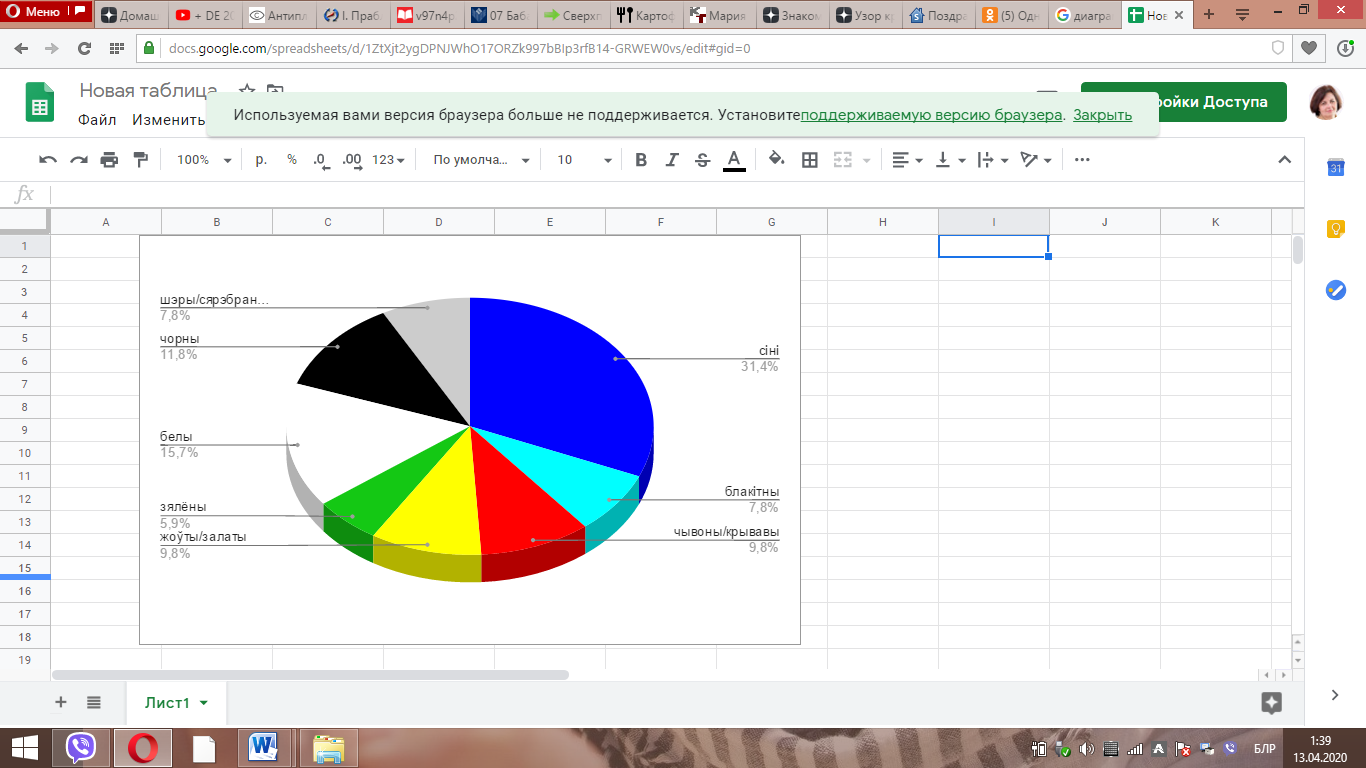 ДАДАТАК 4ДЫЯГРАМА 2. Словы са значэннем наяўнасці або сутнасці святла,  ужытыя лідскім паэтамі ў вершах пра родную мову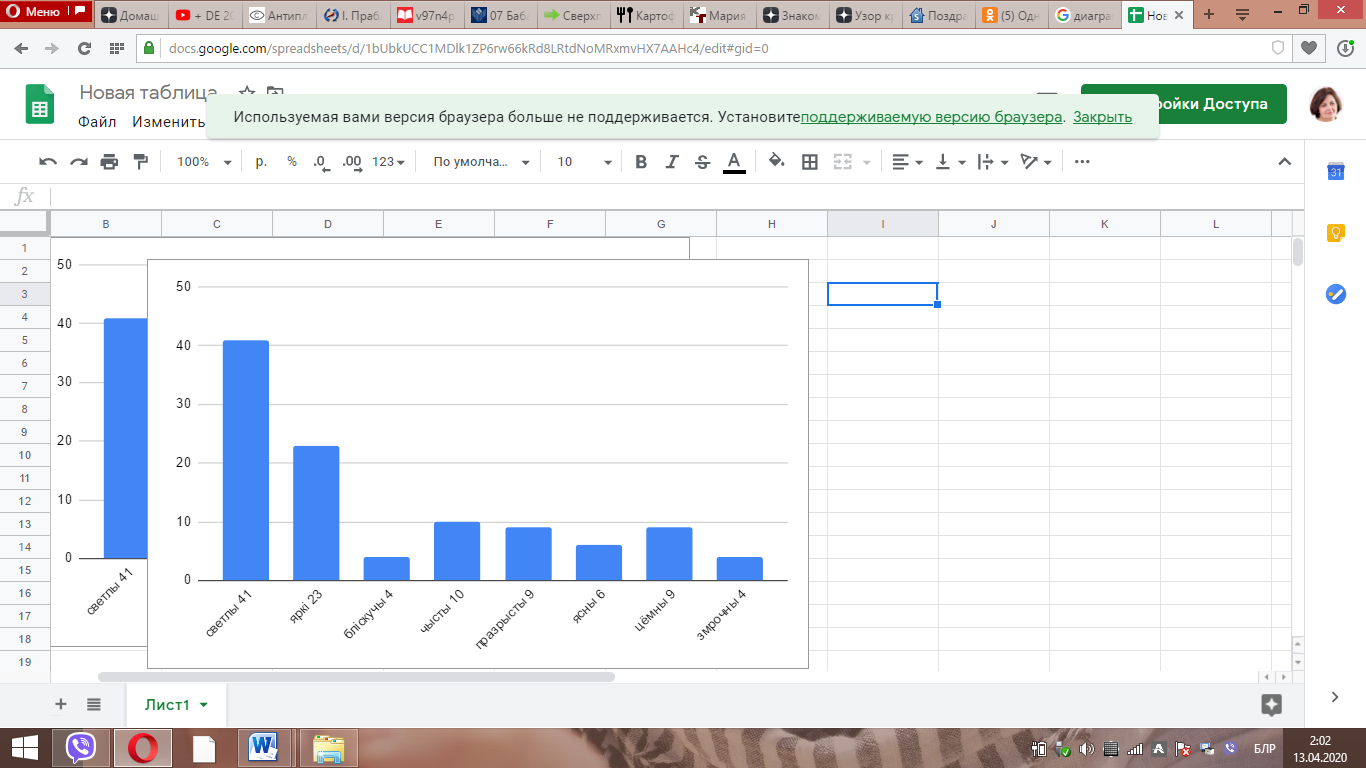 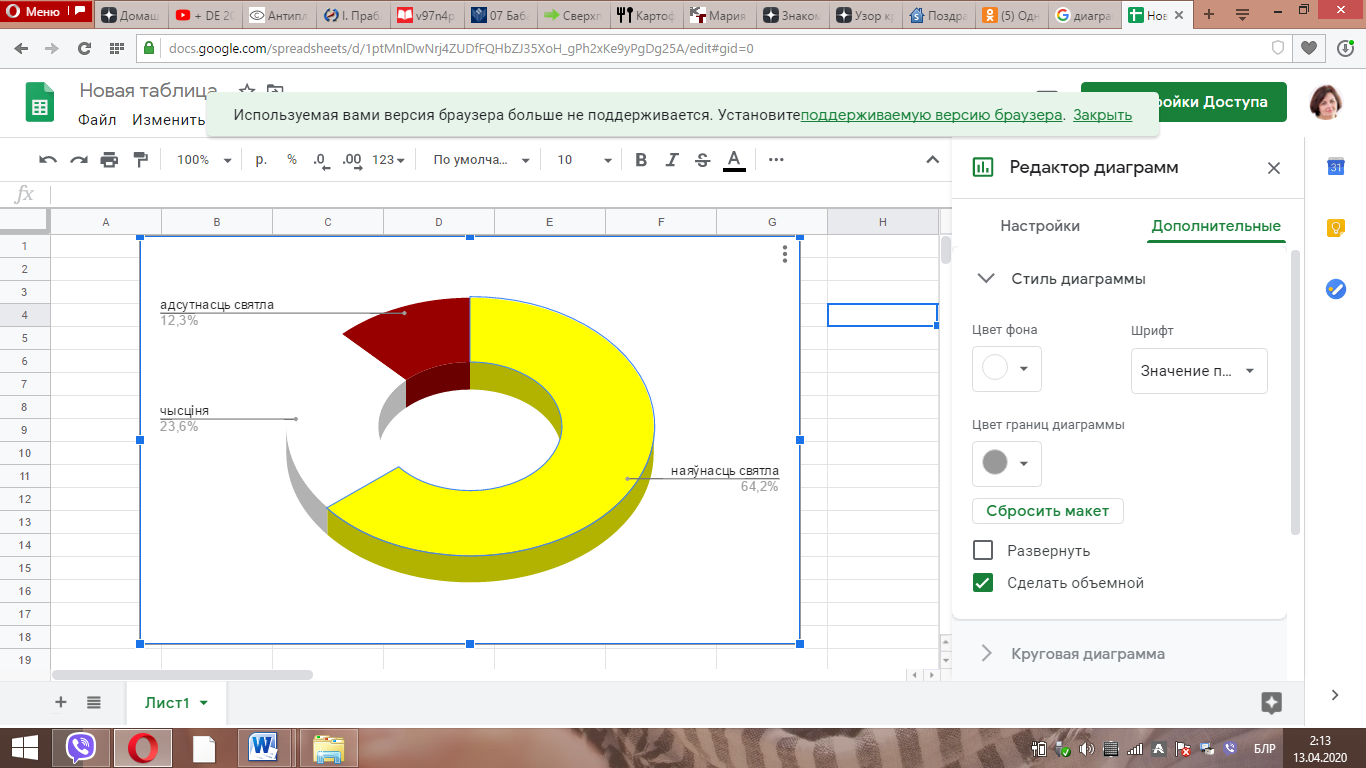 УВОДЗІНЫ 3-5ГЛАВА 1. Каларонім і люксонім як метафарычныя сродкі ў мастацкім творы6-7ГЛАВА 2. Колеравая і светлавая гама анталогіі “Шануйце родную мову!”82.1. Колькасная частотнасць ужывання колеравых і светлавых лексем8-92.2. Роднае слова праз прызму храматычных колераў і святла10-162.3. Ахраматычныя колеры і святло як сродак вербалізацыі пачуццяў лірычнага героя17-22ЗАКЛЮЧЭННЕ 23-25ВЫКАРЫСТАНЫЯ КРЫНІЦЫ ДАСЛЕДАВАННЯ26-27ДАДАТКІ28-31ПрыметнікНазоўнікДзеяслоўДзеепры-метнікАпасродкаваны колер (на аснове асацыятыўнай сувязі)Аг.к-сцьХраматычныяХраматычныяХраматычныяХраматычныяХраматычныя33Чырвоны (1)
/крывавы (1)    Ружа (2)Кроў (1)3/2Жоўты (1)
/ залатыПазалота (1)Пажоўклы (1)Жыта (2)2/3Зялёны (3)3Блакітны (1)Блакіт (2)Блакітнасць (1)4Сіні (3)Сіні-сіні (1)Цёмна-сіні (1)Сінявокі (4)Сінеча (2)Сінь (1)Валошка (3)Васілёк (1)16АхраматычныяАхраматычныяАхраматычныяАхраматычныяАхраматычныя18Белы (7)Пабелена (1)8Чорны (6)6Шэры  Шэрань (1)1СярэбраныСерабрыцца (1)1Сівы (2)2Адценні колеруАдценні колеруАдценні колеруАдценні колеруАдценні колеру4Руды (1)1Ружовы Ружавее (1)1РознакаляровыКвітнеючы (1)Вясёлка (1)2328231055ПрыметнікНазоўнікДзеяслоўПрыслоўе/ прыслоўнае значэннеАпасродкаванае святло (на асно-ве асацыятыў-най сувязі)Аг.к-сцьНаяўнасць святла, яркасцьНаяўнасць святла, яркасцьНаяўнасць святла, яркасцьНаяўнасць святла, яркасцьНаяўнасць святла, яркасць68Светлы (12)Святло (5)Прасвятленне (1)Світанне (1)Свячэнне (1)Свяціць (4)Святлець (1)Асвятляць (2)Прасвятляць (1)Не патухнуць (1)Да відна (1)Сонца (6)Сонейка (2)Ліхтары (2)Заранка (1)41Ярчэйшы (1)  Зыркі (1)Агністы (1) Палымяны (1)Агонь (4)Агеньчык (1)Гарэць (2) Запалаць (1)Ззяць (3)Зіхцець (1) Спламяніць (1)Зорка (6)23Бліскучы (1)Знічка (3)4Чысціня, празрыстасцьЧысціня, празрыстасцьЧысціня, празрыстасцьЧысціня, празрыстасцьЧысціня, празрыстасць25Празрысты (1)Празрыста-прыемны (1) Крыштальна яркі (1)Празрыстасць(1) Крышталь (1)Вада (1)Крыніца (3)9Чысты (4)Чысціня (1)Кропля (1)Нябёсы  (1)Расінка (3)10Ясны (3)Найяснейшы (1)Ясназоры (1)Ясна-ясна (1)6Адсутнасць святлаАдсутнасць святлаАдсутнасць святлаАдсутнасць святлаАдсутнасць святла13Цёмны (2)Цемра (1)Не ззяць (1)Не засвяціць (1) Згарэць (1)Не спламяніць (1)Уначы (1)Здань (1)9Змрочны (1) Замглёны (1)Змрочана (1)Туман (1)4331721332106